WOJEWÓDZTWO ………………………………………………………………………… Szkoła -……………………………………………………….…………..………………………………………………….………………………………………….. w …………………………………………………………Imię i nazwisko ucznia …………………………………………………………………………………………………………….. Klasa …………….Uwaga!- Na rozwiązanie wszystkich zadań części II etapu centralnego masz 60 minut- Pamiętaj, że odpowiedzi udzielasz długopisem w kolorze niebieskim lub czarnym- Nie można używać ołówków ani korektorów (za ich stosowanie Twoja praca zostanie zdyskwalifikowana i za całość otrzymasz 0 pkt.)- Dopuszcza się możliwość poprawek w jedyny sposób – należy skreślić część wypowiedzi i obok napisać nową, do oceny- Mazanie, poprawianie wypowiedzi (zwłaszcza dat czy nazwisk) jest niedopuszczalne i przy ocenianiu wypowiedzi będzie pomijane.- Na ostatniej stronie arkusza masz brudnopis, który nie będzie podlegał ocenie- Sprawdź, czy twój arkusz ma 8 wydrukowanych stron, ewentualne braki zgłoś członkowi KG……. Zadanie 1. (0-4)Podaj imię i nazwisko głównodowodzącego XX-wiecznych bitew, który dowodził siłami zwycięskiej strony w poniższych bitwach oraz po myślniku wpisz literę (A-D) fotografii, na której jest on przedstawiony powyżej, zaś po drugim myślniku, na końcu odpowiedzi, wpisz rok, w którym miała miejsce dana bitwa:1.1. II pod El-Alamejn 	- …………………………………………………………………………… - …… - …………………1.2. atak na Pearl Harbor - …………………………………………………………………………… - …… - …………………1.3. pod Midway		- …………………………………………………………………………… - …… - …………………1.4. desant – „Torch”	- …………………………………………………………………………… - …… - …………………………. /4 - Suma pkt. za zadanie 1.Zadanie 2.….. 2.1. (0-2) Rozwiąż poniższą krzyżówkę:Polska w XX w.….. 2.2. (0-2) Uzupełnij poniższe wyjaśnienie hasła głównego krzyżówki:Hasło główne: ..................................................... (a) - pierwsza w powojennej Polsce od czasów mikołajczykowskiego ……….. (b) niezależna od komunistów organizacja społeczna, powstała w ………….. r. (c) w rezultacie fali strajków w lipcu i sierpniu tego roku, za zgodą ówczesnych władz, zdelegalizowana po wprowadzeniu stanu wojennego w dniu ……………………………… r. (d), działająca ponownie legalnie od 1989 r., po ustaleniach „…………………………… ………………….” (e).…… Zadanie 3. (0-3)Wojna o niepodległość GrekówUzupełnij poniższy tekst, wpisując: rok (a), nazwę organu (b), państwa (c, d), nazwy bitew (e, f, g)W ……………. (a) roku w Epidauros na Peloponezie zebrało się greckie ……………………………………. …………………………….………………… (b), które ogłosiło niepodległość Grecji i przyjęło konstytucję wzorowaną na konstytucji ……………………….………………..…………………………. (c). W odpowiedzi ……….……………………….. (d) dopuściła się masowych rzezi Greków, a w 1826 r. zdobyła bohatersko bronioną twierdzę ……………………….………………………………………. (e). Pomoc mocarstw powstańcom doprowadziła do klęski floty ich przeciwników w 1827 roku pod ………………………………………….………….. (f) i zdobycia w 1829 r. przez feldmarszałka Iwana Dybicza ……………….………..……………………………… (g), gdzie podpisano pokój, uznając niepodległość Grecji.………. /7 - Suma pkt. za zadania 2-3…... Zadanie 4. (0-2)Do przedstawionych map Europy XIX w. przyporządkuj im właściwe tytuły spośród podanychŹródło: a, b, c – Zrozumieć przeszłość 3, Nowa Era;  d – wikipedia.pl1 – Europa po kongresie wiedeńskim			2 – Europa w latach 1815-313 – Europa w latach 1829-47				4 – Rewolucja przemysłowa w Europie5 – Europa w okresie wiosny ludów			6 – Emigracja po powstaniu listopadowym7 – Emigracja po powstaniu styczniowym		8 – Europa okresu wojny krymskiej9 – Europa okresu wojen Prus z Austrią i Francją	10 – Europa po powstaniu styczniowym11 – Europa po zjednoczeniu Włoch			12 – Europa w przededniu I wojny św.a/ - ……………		b/ - ……………		c/ - ……………			d/ - ……………….. Zadanie 5. (0-2)Do poniższych rzeźb dopisz nazwę państwa starożytnego, z których one pochodzą.Źródło: https://pl.wikipedia.org………. /4 - Suma pkt. za zadania 4-5…… Zadanie 6. (0-3)		Mapa do zadania 6.	Europa podczas I wojny światowej	 Źródło: http://zadane.pl/zadanie/8959265….. Zadanie 7. (0-2)Uzupełnij poniższy schemat dotyczący bóstw starożytnego Egiptu:        Rodzeństwoa/ …………………………………		b/ ………………………………… 	Setwładca i sędzia zmarłych; 	wzorowa żona i matka;		bóg burzy i zła; prowadził walkęz berłem i biczem w rękach	bogini wszelkiej siły twórczej;	o tron Egiptu z wnukiem;z rogami krowy 			zabójca brata		małżeństwo, rodzice ……………………………………… (c)bóstwo opiekuńcze Egiptu; w postaci lub z głową ……………………………… (d – jakiego zwierzęcia?)………. /5 - Suma pkt. za zadania 6-7Zadanie 8.Mapa Rzeczypospolitej w XVII wieku.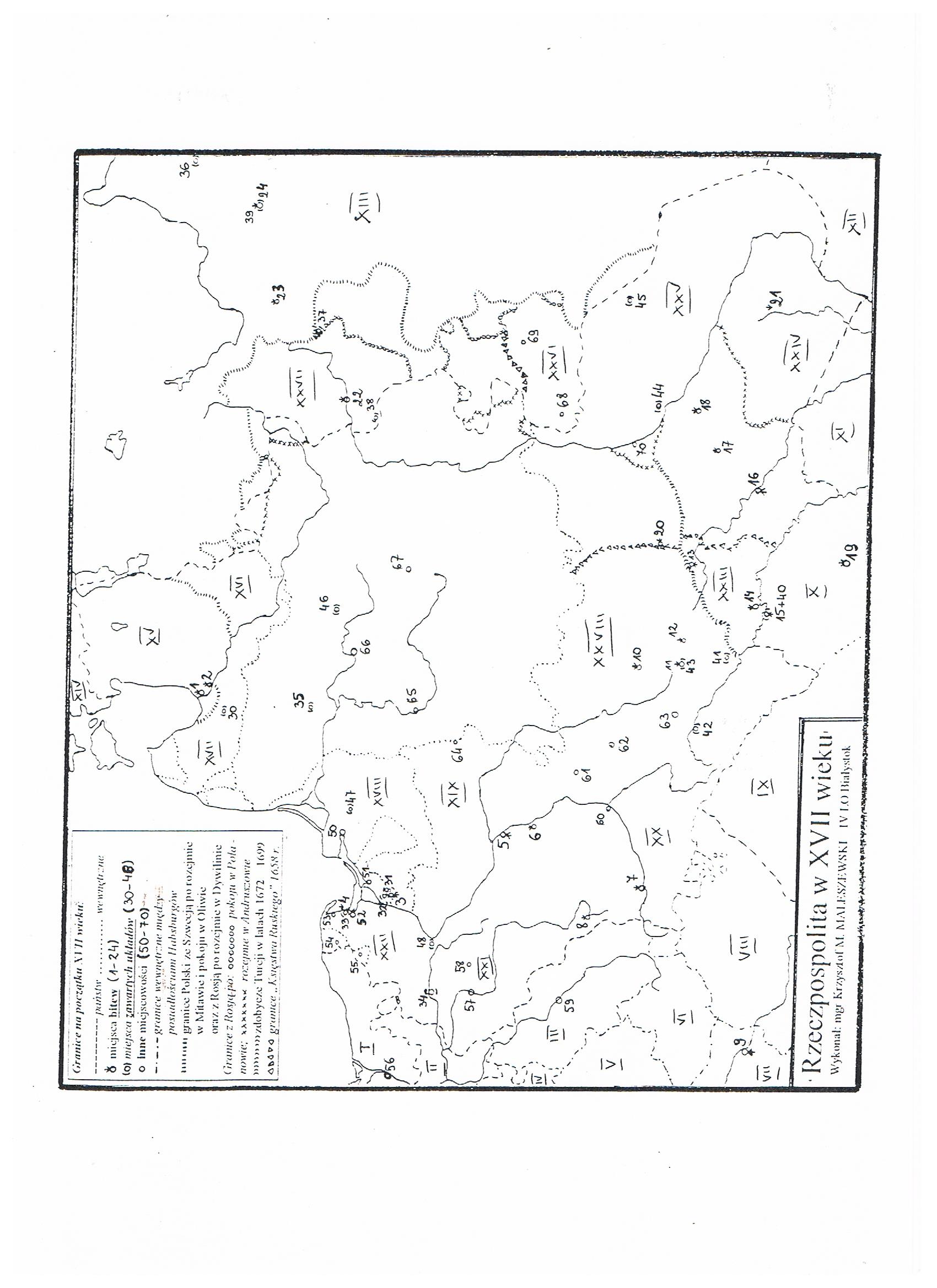 ….. 8.1. (0-3) Jakimi cyframi rzymskimi zostały oznaczone na mapie następujące obszary:a/ Smoleńszczyzna - ………………		b/ Prusy Książęce - ……………		c/ Czechy - ……………d/ Estonia szwedzka - …………………	e/ Kurlandia - …………………		f/ Węgry - ……………….. 8.2. (0-3) Jakimi liczbami arabskimi zostały oznaczone na mapie miejscowości, pod którymi Polacy stoczyli bitwy w XVII w. i po myślniku podaj rok tej bitwy:a/ pod Kłuszynem - ……… - ……………………	b/ pod Ochmatowem - ……… - ………………………c/ pod Cudnowem  - ……… - ……………………	d/ pod Zbarażem - ……… - ………………………….. Zadanie 9. (0-2)Wpisz, o jakich pojęciach z historii nowożytnej jest mowa poniżej:.….. Zadanie 10. (0-3)Fragment źródła„...Jak zaś doszło do wypędzenia króla Bolesława z Polski długo byłoby o tym mówić; tyle wszakże można powiedzieć, ze sam będąc Pomazańcem Bożym, nie powinien był drugiego Pomazańca za żaden grzech karać cieleśnie. Wielce mu to bowiem zaszkodziło, gdy przeciw grzechowi grzech zastosował i za zdradę wydał biskupa na obcięcie członków”.10.1. Jakie wydarzenie opisuje autor tekstu? - ....................................................................................................................................................................................................................................10.2. W którym roku miało miejsce to wydarzenie? - .............................10.3. O jakich postaciach jest mowa w tym tekście (określ dokładnie wraz z przydomkami) - ........................................................................................................................................................10.4. Wpisz, ilu było królów Polski z dynastii Piastów - ………10.5. W którym roku miała miejsce koronacja wspomnianego króla w tekście - ……………………………. /11 - Suma pkt. za zadania 8-10.….. Zadanie 11. (0-2)Kompetencje urzędników republiki rzymskiejOpis 1: wybierani w liczbie 2, sprawujący najwyższą władzę, dowodzący wyprawami wojennymi, troszczący się o sprawy publiczneOpis 2: przeprowadzający spis majątkowy, dbający o finanse państwa, wyznaczający podatki, cła itp., dokonujący podziału obywateli, sporządzający listę obywateliOpis 3: nadzorujący dbanie o porządek w mieście, przewodniczący sądomOpis 4: dbający o porządek w mieście, organizujący igrzyskaDo poszczególnych opisów wpisz, jakich urzędników rzymskich wymienione zostały powyżej kompetencje:a/ w opisie 1 - ……………………………………….		b/ w opisie 2 - ……………………………………….c/ w opisie 3 - ……………………………………….		d/ w opisie 4 - ……………………………………….…... Zadanie 12. (0-2)Ważne pojęcia z historii średniowiecza.a/ Tekst 1. Okręg administracyjny tworzony na pograniczu państwa w celu zabezpieczenia jego granic. Na jego czele stał margrabia obdarzony dużymi uprawnieniami administracyjno – wojskowymi.b/ Tekst 2. łac. annalium – uporządkowany chronologicznie (pod określoną datą roczną) zapis wydarzeń godnych upamiętnienia, ujęty zwięźle, kontynuowany przez wielu autorów w ciągu szeregu lat, początkowo na marginesach tablic paschalnych.c/ Tekst 3. Akt poddania „państwa gnieźnieńskiego” Stolicy Apostolskiej, zredagowany w latach 990-992 – w Polsce, Niemczech lub Rzymie. Nie zachował się w wersji oryginalnej, lecz w formie streszczenia w zbiorze prawa kościelnego (ok. 1087 r.)d/ Tekst 4. Jednostka administracyjna Kościoła zarządzana przez arcybiskupa, składająca się z kilku diecezji (sufraganii). Do podanych opisów dopisz pojęcie, którego ono dotyczy:a/ tekst 1 - …………………………………….………………… 	c/ tekst 3 - …………………………………….……………b/ tekst 2 - …………………………………….………..………	d/ tekst 4 - …………………………………….………………... Zadanie 13. (0-2)Poniższe wszystkie wydarzenia ze starożytności uporządkuj chronologicznie – od pierwszego z nich (1) do ostatniego (5):………. /6 Suma pkt. za zadania 11-13….. Zadanie 14. (0-3)Uzupełnij poniższy tekst dotyczący zjednoczenia plemion polskich przez Mieszka I, wpisując nazwy: plemion (b, c, d, e, g), rzeki (a) i państwa (f).Od chwili przejęcia tronu książęcego Polan ok. 960 r., Mieszko I rozpoczął realizację planu zjednoczenia wszystkich plemion polskich pod panowaniem dynastii Piastów – Polan, nad ……………………….……… (a) w Wielkopolsce, z: ……………………………………………………… (b) - nad Bałtykiem, między dolną Odrą a dolną Wisłą, Mazowszanami - nad środkową Wisłą - na Mazowszu, ……………………………………… (c) - nad Notecią - na Kujawach, ……………………………… (d) - nad Sanem i Wieprzem - na pograniczu z Rusią, Wiślanami - nad górną Wisłą - w Małopolsce, plemionami śląskimi - nad górną i środkową Odrą - na Śląsku: Dziadoszanami, Bobrzanami, …………………………………………………………. (e) i Opolanami. W realizacji tego ambitnego dzieła książę spotkał się z przeszkodą głównie ze strony ……………………………………………….. (f), mających wpływy na Śląsku i nad ………………………………………………………………………….. (g).………. /3 Suma pkt. za zadanie 14Liczba punktów:………………… Podpisy Komitetu Głównego: Spr.: ……………………………… Wer.: ……………………………  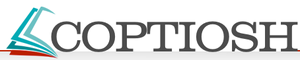 Liczba punktów: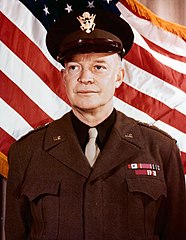 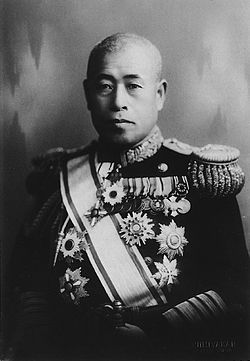 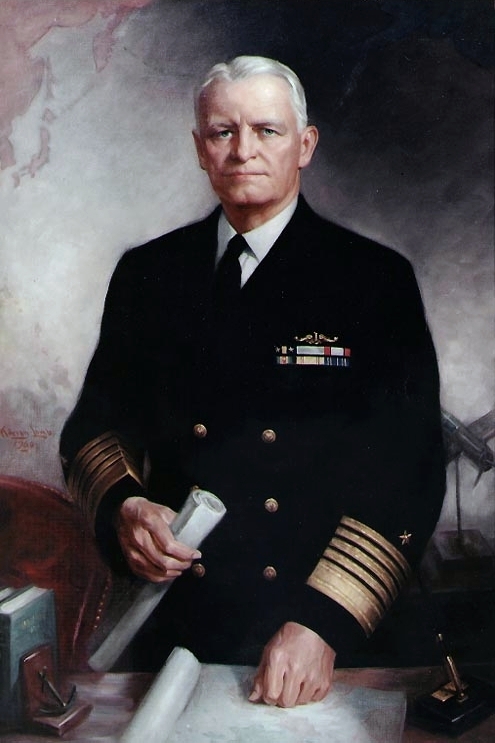 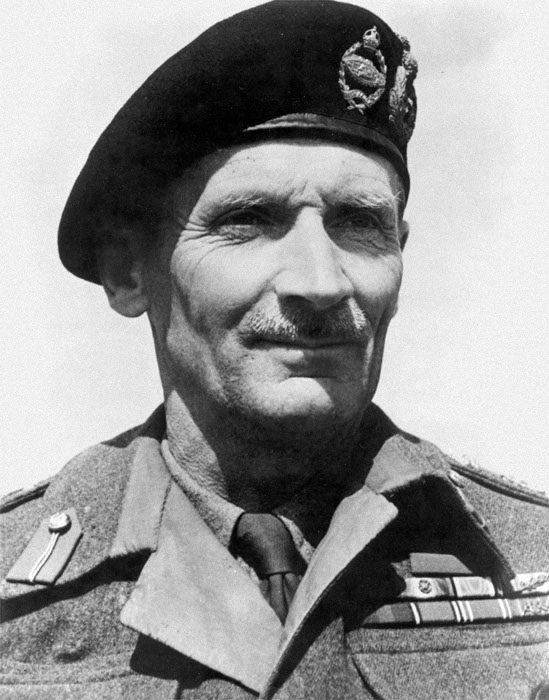 ABCD11- Partia wchłonięta przez PPR w 1948 r., kiedy powstała PZPR22- Prowadziły go państwa dyktatorskie33- Cieszył się nią Władysław Gomułka w latach 50-tych44- Hilary... - jeden z ludzi Stalina, czołowy komunista polski55- Był nim prymas Stefan Wyszyński66- Jakub... - inny z oddanych Stalinowi komunista polski77- Wchłonęła w 1948 r. PPS, tworząc PZPR88- Utworzono go 20/21 lipca 1944 r. w Moskwie99- Miejsce krwawych zamieszek 28 czerwca 1956 r.101010- Był prześladowany przez komunistów nie tylko polskich1111- Dokonał jej ZSRR na Polskę wspólnie z Hitlerem w 1939 r.a/ 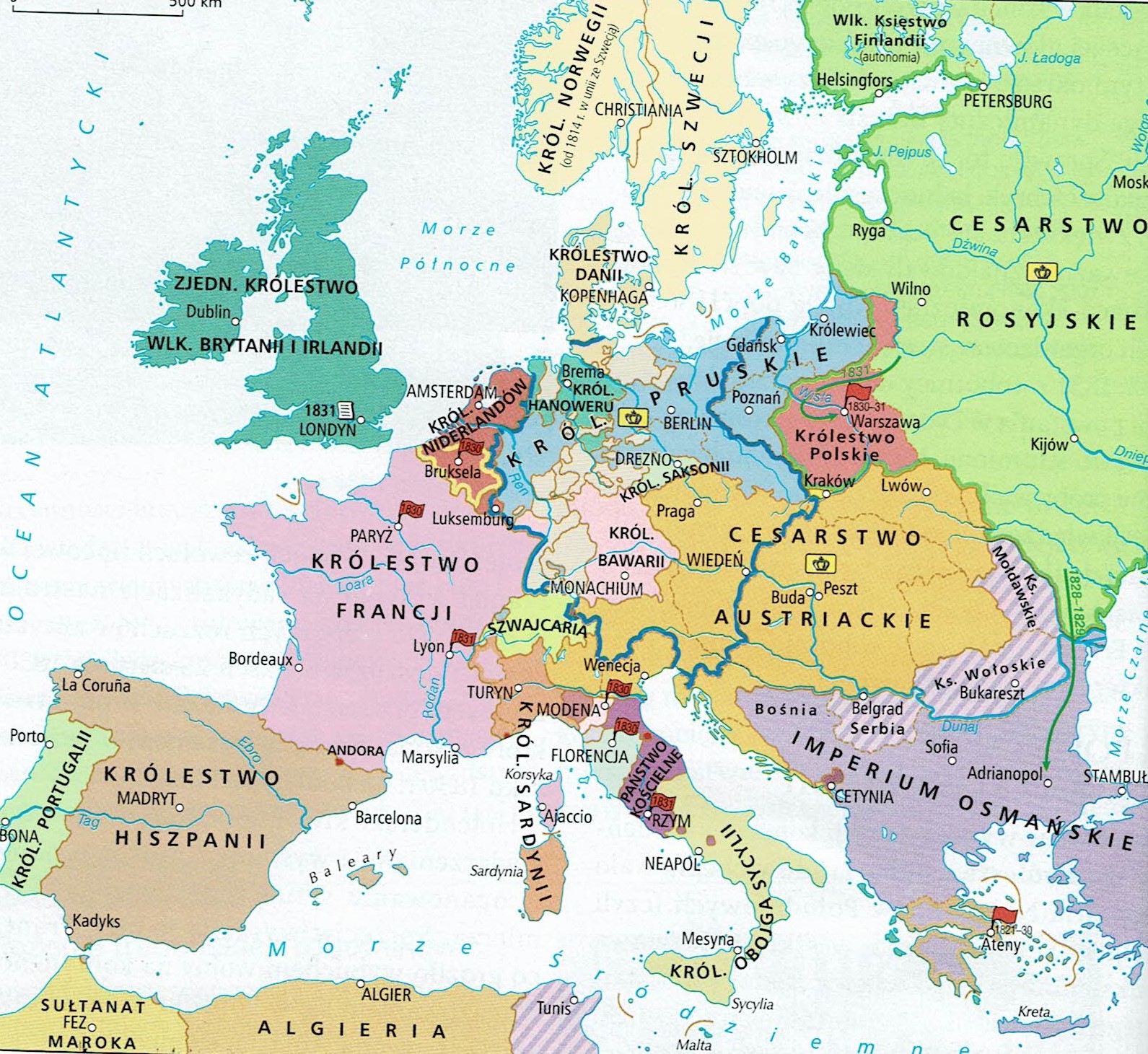 b/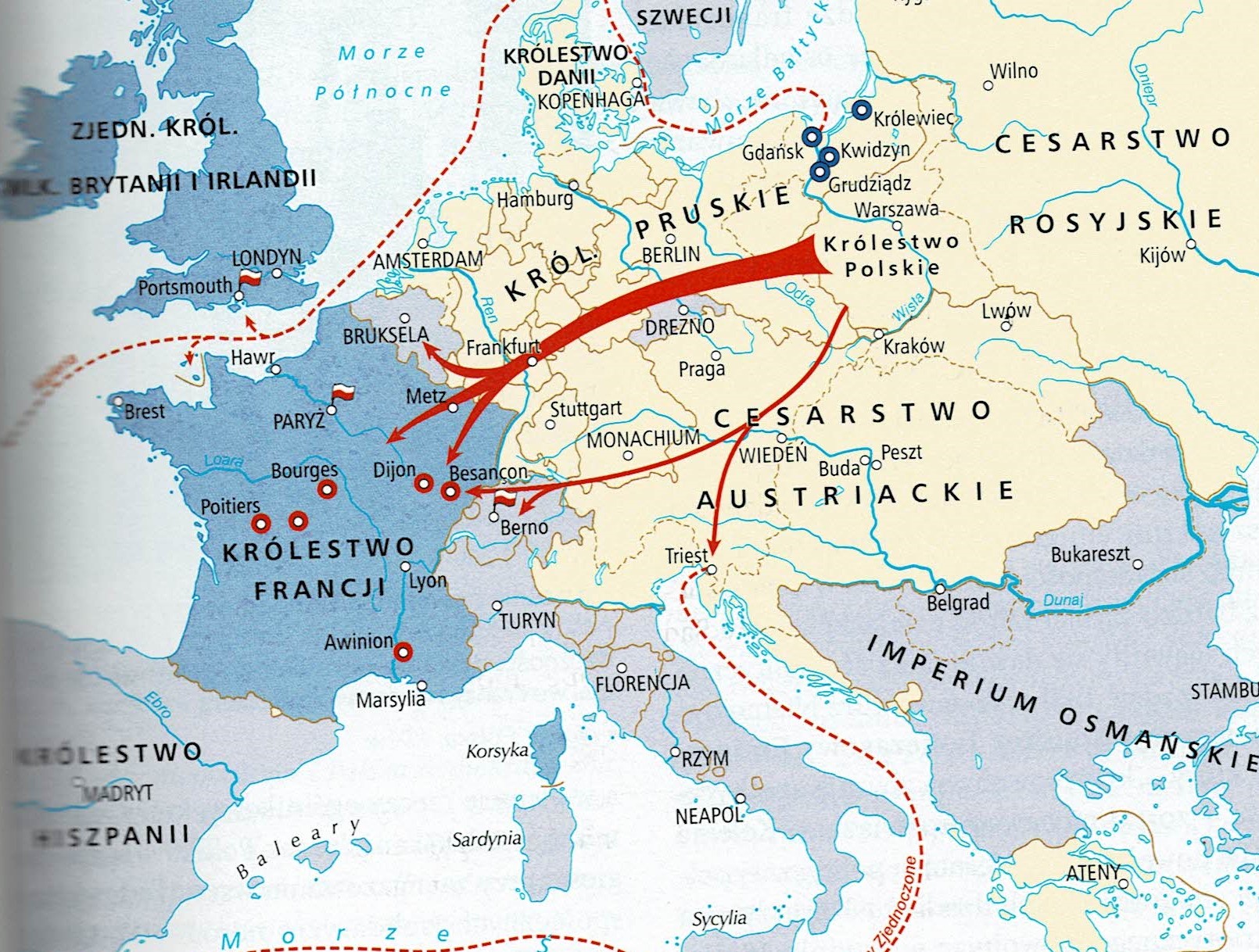 c/ 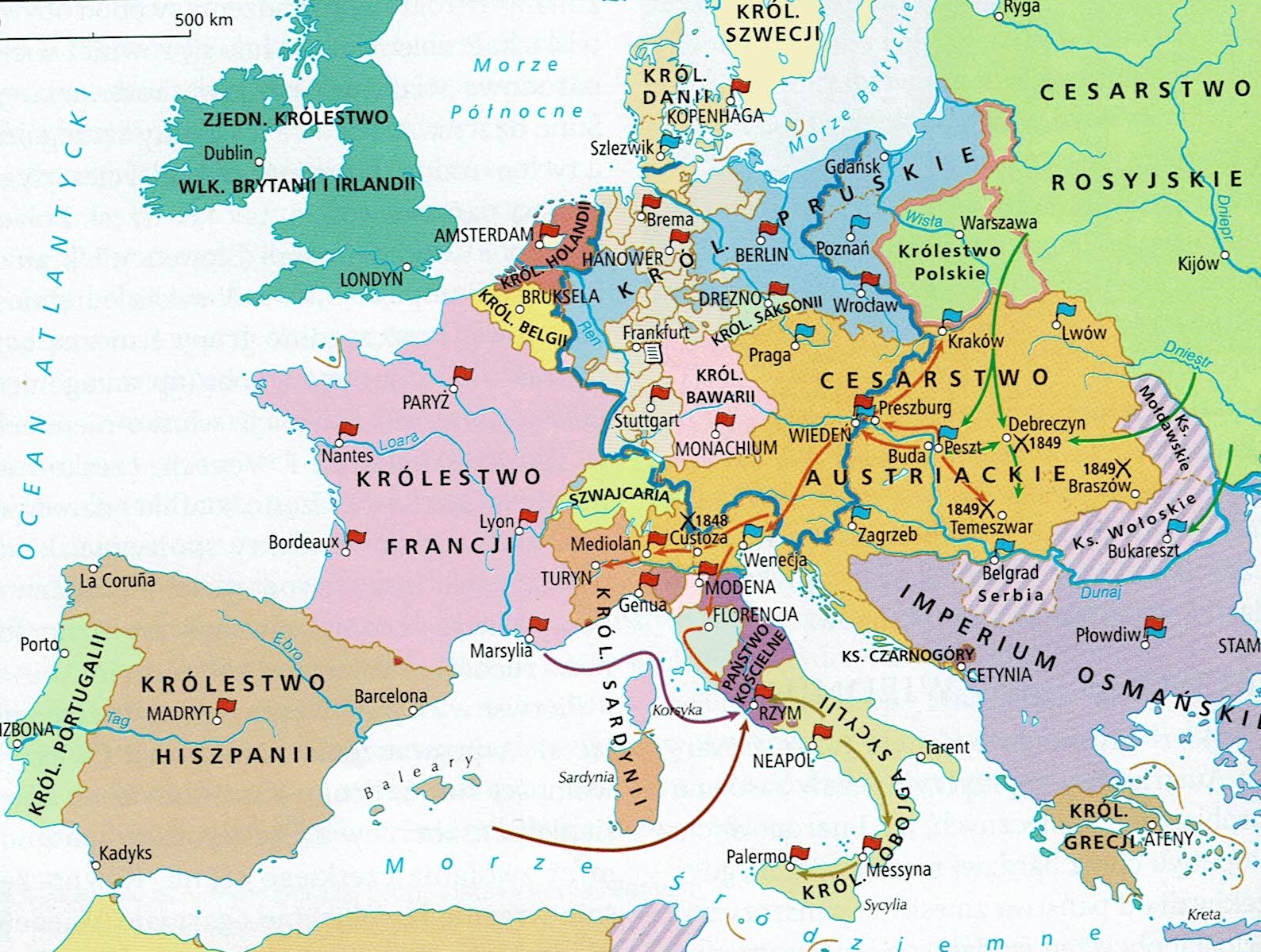 d/ 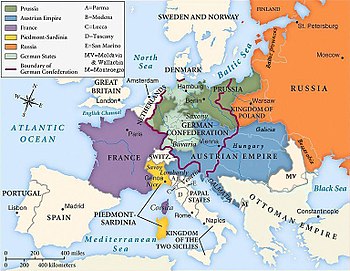 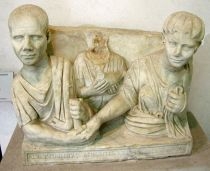 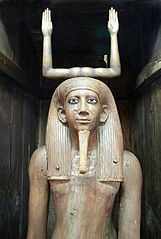 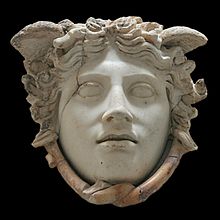 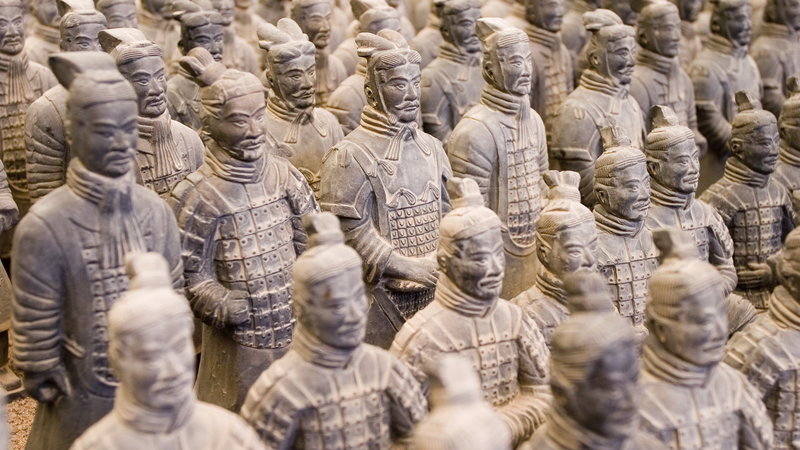 A-B-C-D-Zaznacz na mapie dane państwo podanym w tabeli symbolem (A-E), wpisując daną literkę w odpowiednią ramkę na mapie.Wypełnij tabelę, wpisując w niej:- rok przystąpienia przez to państwo do I wojny światowej, a jeżeli w ogóle nie wzięło w niej udziału, wpisz „neutralne”- jeśli przystąpiło do wojny, to wpisz – po czyjej stronie walczyło: ententa lub centralne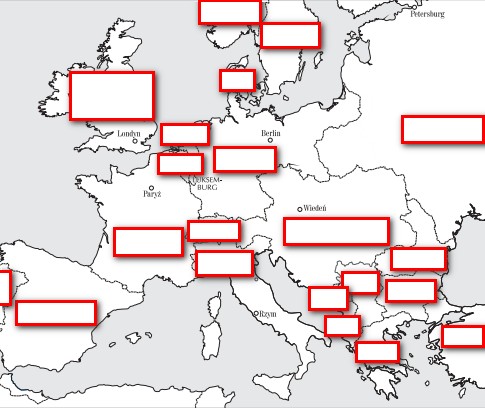 PaństwoFrancjaBelgiaSerbiaBułgariaTurcjaSymbol na mapieABCDERok przystąpieniaPo czyjej stroniePrąd umysłowy czasów renesansu, w którym głównym przedmiotem myśli i twórczości uczonych i artystów stał się człowiek i jego działalność, zrywając ze średniowiecznym teocentryzmema/Tytuł dzieła Thomasa More’a z 1516 r., w którym autor nakreślił wizję idealnego ustroju społecznego, w którym nie ma własności prywatnej, a zyski są dzielone między wszystkich obywatelib/Sprzedaż urzędów kościelnych, nagminnie stosowana w Kościele katolickim, co było jedną z przyczyn reformacjic/Nazwa kilkunastu części składowych konfederacji szwajcarskiej (Związku Szwajcarskiego)d/a/Pizystrat tyranem b/Początek republiki rzymskiejc/Reformy Klejstenesad/Reformy Solonae/Spisanie praw przez DrakonaBRUDNOPIS